KHATIJA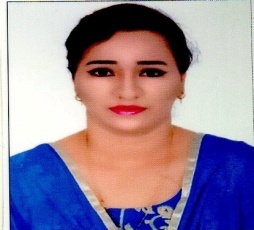 C/o-Contact: +971501685421 ; Email id: khatija.376670@2freemail.com 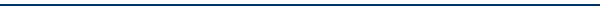 MEDICAL CODING PROFESSIONALSeeking leadership role in the domain of Clinical Data Management with a progressive Health Management OrganizationACADEMICCREDENTIALSB.SC in Medical Laboratory Technology 2004NTR University of Health and SciencesClass XII 2000Board of Intermediate (MLT), HyderabadClass X 1998ICSE Board, Nazarath High SchoolDate of Birth:23rd June, 1982; Languages Known:English, Hindi and UrduPROFILECertified Professional Coder (CPC-A)with experience of a year in translating healthcare providers’ diagnostic and procedural phrases into coded form by reviewing and analyzing health records to identify relevant diagnoses and procedures for distinct patient encounters. Successful association with Modern Medical Technologyas a Medical Coding Trainerand adequately acquainted with Medical Coding standards and procedures includingHSCPS Level ll(Healthcare Common Procedure Coding System), Medical Terminologies Methods & Modifiers and Surgery Compliance CPT.Capable of setting up perfect coordination with various departments and people to achieve and maintain high professional standards in the assigned job.Sound knowledge of medical terminology, physiology, anatomy and radiology coding; adept in handling the client transitions and software migrations, effectively and efficiently. Fine-tuned analytical and troubleshooting skills.Competent team leader, trainer, and motivator having ability to integrate team efforts to achieve overall team productivity. Willing to travel extensively. Superior verbal and written communication.PROFESSIONAL EXPERIENCEMODERN MEDICAL TECHNOLOGY									since January 2017 Medical Coding TrainerSuccessfully managing classroom coverage of assigned subjects - Medical Terminology, Anatomy, Physiology, CPT, ICD 10 CM guidelines. Steering initiatives in strategizing, envisioning & implementing Training plans. Shouldering the onus of developing and delivering training modules essential to business. Deftly designing & implementing a Training Need Identification System.Responsible for identifying and analyzing the training needs of the team and discussing the same with the management for prompt implementation.Responsible for translating healthcare providers’ diagnostic and procedural phrases into coded form by reviewing and analyzing health records to identify relevant diagnoses and procedures for distinct patient encounters. Understanding of the health record’s content in order to find information to support or provide specificity for coding. Attending coding conferences, workshops, and in-house sessions to receive updated coding information and changes in coding and/or regulations.Imparting knowledge & assistance to the team whenever deemed necessary, thus playing an important role in team building. Gained in-depth knowledge of coding techniques and guidelines of medical coding.References: Available on Request